Please note that for final acceptance, completion of this form is obligatory).A: General Information = required field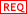 Privacy Statement
In registering for this conference, relevant details will be incorporated into a delegate list for the benefit of all delegates (name and organization only), and may be made available to parties directly related to the conference, venues, and accommodation providers (for the purpose of room bookings and conference options). By completing this registration form, you acknowledge that the details supplied by you may be used for the above purposes. Should you not wish for your details to be used for these purposes, please contact Conference organizer as soon as possible.Top of FormB: Section applying for (make a cross in the right spot):       European Regional Policy- in between policy innovation and politics modernization Active citizenship, participation and governance Global and Regional Social Trends C: Social and Networking event:Will you attend the Event?      Yes                   No   Bottom of Form